Урок географии «Погода и метеорологические наблюдения», 5 классПлан – конспект урока «Погода и метеорологические наблюдения»С введением новых стандартов образования, изменились основные типы уроков и их структура.Одним  из основных типов уроков является, урок «открытия» нового знания. Основными целями урока является:формирование у учащихся умений реализации новых способов действия;расширение понятийной базы за счет включения в нее новых элементов.  Структура урока  «открытия» нового знания 1)этап мотивации (самоопределения) к учебной деятельности;1.Основной целью этапа мотивации (самоопределения) к учебной деятельности является выработка на личностно значимом уровне внутренней готовности выполнения нормативных требований учебной деятельности.3)  установить тематические рамки учебной деятельности («могу»).Данный этап предполагает осознанное вхождение учащегося в пространство учебной деятельности. С этой целью организуется его мотивирование к учебной деятельности на уроке, а именно:1) актуализируются требования к нему со стороны учебной деятельности («надо»);2) создаются условия для возникновения у него внутренней потребности включения в учебную деятельность («хочу»);3) устанавливаются тематические рамки урока («могу»).В развитом варианте здесь происходят процессы адекватного самоопределения в учебной деятельности (субъектный и личностный уровни)Цель:1) включение и мотивирование учащихся в учебную деятельность посредством игровой ситуации- на данном уроке просмотр видео ролика2) определение содержательных рамок урока – вспоминание прошлого урока и определение того о чем будем говорить сегодня.3) сформулировать основную образовательную цель урока- 1.Выяснить, что такое «погода»; 2.Составить план наблюдений; 3. Провести первое наблюдение.Базовое содержание урокаБазовое содержание урокаДеятельностный компонент урокаЦенностный компонент урокаТворческий компонент урокаСмысловые блоки содержанияПознавательные задачи для учащихсяДеятельностный компонент урокаЦенностный компонент урокаТворческий компонент урока1. Организационно мотивационный этап урока1. Организационно мотивационный этап урока1. Организационно мотивационный этап урока1. Организационно мотивационный этап урока1. Организационно мотивационный этап урокаОпределение темы урокаПросмотр видеоролика «Один год за 40 секунд» (рис.1) http://www.youtube.com/watch?v=m-6JWLnGFLAНазовите природные явления, продемонстрированные в фильме. Беседа Мы опять в школе географа-следопыта, но теперь в другой роли: метеоролога-наблюдателя (рис.2).- Выскажите предположение, чему будет посвященнаш урок?-Как вы думаете, почему мы эту тему будем изучать сегодня?- Сформулируйте цель нашего урока.- Называют тему урокаОбъясняют причины:- На прошлом уроке мы изучили строение атмосферыВысказывают формулировки:- Научиться проводить метеорологические наблюдения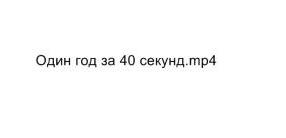 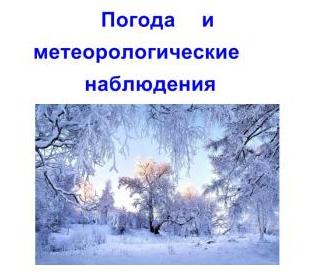 Формулирова-ние задач урокаПеречислите действия, которые необходимо совершить, чтобы достигнуть поставленной цели.Перечисляют задачи:1.Выяснить, что такое «погода»2.Составить план наблюдений 3. Провести первое наблюдение.Создание мотивационной установки- Назовите природные явления, которые характеризуют погоду - Где происходят изменения погоды? - Какое строение имеет атмосфера?- Какое значение имеет атмосфера для нашей планеты?- Почему изменение погоды происходит в тропосфере?- Какие специалисты изучают атмосферу?Называют признаки погоды. Высказывают свои предположения